Oikea nostotekniikka on tärkeäOikea nostotekniikka on tärkeää selkäkipujen ennaltaehkäisyssä. Suunnittele nostaminen etukäteen ja tee raskaat nostot aina kun mahdollista yhdessä kaverin kanssa.Nostettaessa tavaroita lattialta vartaloa tulee kallistaa aina lonkista eteen alaselkä suorana, jolloin:alaselän asento säilyy turvallisella neutraalialueellakallistus tehostaa selän lihasten supistumistaselän tukevuus paranee.Älä nosta tavaroita jalkaterät rinnakkain vaan käyntiasennossa eli jalat eri tasoissa. Näin nostettaessa on helpompi säilyttää alaselän turvallinen asento.(http://www.tervekoululainen.fi/elementit/terveydenhoito/selkavaivat/nostotekniikatkuntoon)Painavan taakan nosto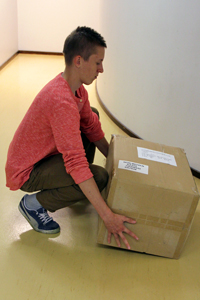 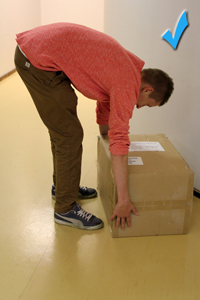 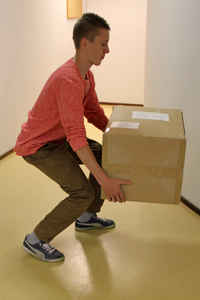 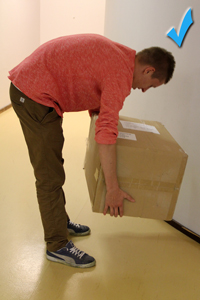 Taakan lasku tasolle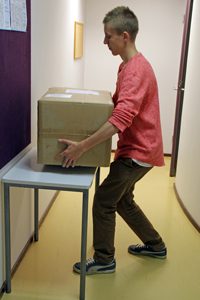 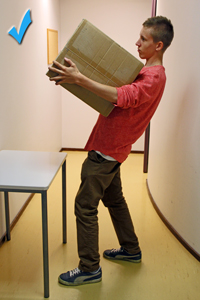 Kevyen esineen nostoTee kaikki kevyet nostot yhdellä jalalla seisten. Näin vältät automaattisesti vahingollisen alaselän pyöristymisen ja kiertoliikkeen.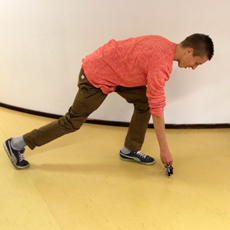 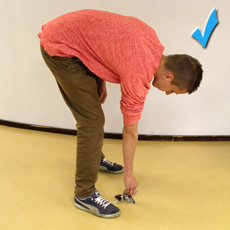  Oikein   VäärinVasemmalla nostajan jalat ovat oikein käyntiasennossa ja hän kyykistyy reilusti, jolloin alaselkä pysyy neutraalissa asennossa. Oikeanpuoleisessa kuvassa nostaja tavoittelee laatikkoa jalat rinnakkain ja suorin jaloin, mikä rasittaa selkää.Oikein                                                                                    VäärinNoston aikana selkä tulee pitää neutraalissa asennossa kuten vasemmassa kuvassa näkyy. Noston aikana on syytä varoa selän pyöristymistä (oikeanpuoleinen kuva).OikeinVäärinPainavan taakan laskemisessa tasolle tulee varoa, että selkä ei joudu kallistumaan taaksepäin.  Oikein Väärin
Vasemmassa kuvassa poika nostaa avaimia oikein yhden jalan varassa seisten. Oikeanpuoleisessa kuvassa jalat ovat rinnakkain ja selkä rasittuu kevyttäkin tavaraa nostettaessa.